Formularz dotyczący rozeznania rynku w ramach konkursu „Dostępność szansą na rozwój 3” dla działania 01.03 Kadry nowoczesnej gospodarki Programu Fundusze Europejskie dla Rozwoju Społecznego 2021-2027 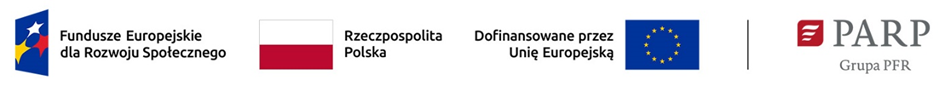 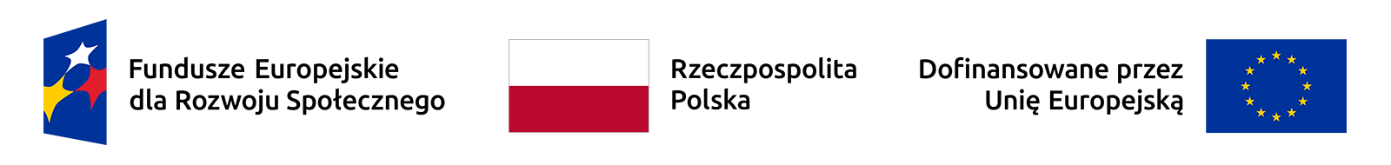 Zakres tematyczny programów szkoleniowych:Poz. 6Program części ogólnej szkolenia powinien uwzględniać:Rozbudowa grupy docelowej poprzez wdrożenie dostępności, w tym zasad projektowania uniwersalnego do projektowania produktów i usług;Podstawowe pojęcia dotyczące tworzenia produktów i usług;Wymagania prawne w zakresie projektowania produktów i usług dostępnych dla wszystkich, w tym założenia ustawy z dnia 19 lipca 2019 r. o zapewnianiu dostępności osobom ze szczególnymi potrzebami oraz ustawy z dnia 4 kwietnia 2019 r. o dostępności cyfrowej stron internetowych i aplikacji mobilnych podmiotów;Założenia Dyrektywy EAA oraz programu rządowego Dostępność Plus z ukierunkowaniem na korzyści dla przedsiębiorców lub przedsiębiorczyń;Możliwości uzyskania wsparcia i korzyści finansowych przy wdrażaniu usług i produktów zgodnych z zasadami projektowania uniwersalnego; Korzyści biznesowe wynikające z wdrażania rozwoju produktów i usług w oparciu o zasady projektowania uniwersalnego. Program części ogólnej powinien uwzględniać również zagadnienia dotyczące sytuacji osób z ograniczoną percepcją/mobilnością oraz zapewnienia równości szans i dostępności dla osób z ograniczoną percepcją/ mobilnością (w tym m.in. uprawnienia osób z niepełnosprawnościami, alternatywna komunikacja, wiedza na temat funkcjonowania osób z ograniczoną percepcją/mobilnością i dostępnych form wsparcia). Wskazane zagadnienia powinny zostać uwzględnione podczas szkolenia w podstawowym zakresie, a informacje na ich temat powinny zostać uzupełnione w materiałach szkoleniowych. Program części specjalistycznej szkolenia powinien być dostosowany do potrzeb poszczególnych grup szkoleniowych, w tym Beneficjent powinien uwzględniać: Analiza dobrych przykładów istniejących produktów/usług dostosowanych do potrzeb osób z niepełnosprawnościami i ograniczeniami funkcjonalnymi. Wybór produktów powinien być dopasowany do grupy docelowej szkolenia.Planowanie strategii rozwoju przykładowych produktów, których funkcjonalność może zostać dostosowana do potrzeb osób z niepełnosprawnościami i ograniczeniami funkcjonalnymi. Analiza na przykładach produktów poszczególnych przedsiębiorców lub przedsiębiorczyń. Wspólne szukanie rozwiązań, które sprawią, że istniejące produkty i usługi staną się atrakcyjne dla większej grupy klientów.  Możliwości komercjalizacji rozwiązań z zakresu projektowania uniwersalnego, funkcjonujących w konkretnych obszarach działalności.Beneficjent ma możliwość rozszerzenia zakresu merytorycznego oferowanych w ramach projektu działań szkoleniowych. Szczegółowy program powinien być opracowywany przy udziale organizacji lub ekspertek lub ekspertów z branż, do których będą adresowane działania szkoleniowe.Poz. 7Celem doradztwa poszkoleniowego, dotyczącego szkolenia z części ogólnej lub z części specjalistycznej,  będzie omówienie konkretnych przypadków związanych z planowaniem rozwoju produktów/usług, które mogą zostać dostosowane do potrzeb osób z niepełnosprawnościami i ograniczeniami funkcjonalnymi. Celem doradztwa niezwiązanego ze szkoleniem, będzie indywidualna praca z przedsiębiorstwem, posiadającym wiedzę w zakresie dostępności, w tym uniwersalnego projektowania, poprzez omówienie konkretnych przypadków związanych z rozwojem przedsiębiorstwa w ramach uniwersalnego projektowania produktów lub usług, które wynikają z rodzaju prowadzonej działalności gospodarczej. W trakcie usługi doradztwa powinna być świadczona profesjonalna pomoc w zakresie np. projektowania produktów i usług w taki sposób, by były użyteczne dla wszystkich w możliwie największym stopniu, bez potrzeby adaptacji lub specjalistycznego projektowania czy wdrażania technologii, których zastosowanie umożliwia lub ułatwia osobom ze szczególnymi potrzebami korzystanie z produktów, czy usług na zasadzie równości szans.Działania doradcze powinny uwzględniać wykorzystanie narzędzi symulujących, m.in. wózek aktywny, białe laski, stopery. Wskazane jest wykorzystanie gogli/okularów imitujących wady wzroku, kombinezonu starości, słuchawek wygłuszających.Podmiot:Osoba do kontaktu:E-mail:Tel:Data sporządzenia informacji:Lp.Zadanie i standard usługiCena jednostkowa Koszt rekrutacji potencjalnych uczestników usług doradczych lub szkoleniowych - przedsiębiorstwa. Rekrutacja rozumiana jest jako aktywne działania merytoryczne niezbędne do pozyskania:przedsiębiorstwa, którego pracownica/ce lub pracownik/cy zostanie/ą objęty/ci wsparciem w ramach Wariantu 1 projektu albo w ramach ścieżki 1 Wariantu 2 projektu;albo przedsiębiorstwa, które zostaną objęte wsparciem w ramach ścieżki 2 Wariantu 2 projektu. Rekrutacja rozumiana jest jako:uświadomienie potencjalnym uczestnikom usług szkoleniowych lub doradczych (przedsiębiorstwom) kwestii dostępności, z uwzględnieniem uniwersalnego projektowania produktów i usług i korzyści z nich płynących, wsparcie merytoryczne przedsiębiorstwa w zakresie wytypowania osoby/osób która/e zostanie/ą wydelegowana/e do udziału w projekcie (jeśli dotyczy);merytoryczna ocena dokumentów składanych przez przedsiębiorstwa, w tym weryfikacja podmiotu i jego statusu (m.in. na podstawie wpisu do KRS/CEIDG oraz powiązań osobowo-kapitałowych), formularza informacji przedstawianych przy ubieganiu się o pomoc de minimis, zaświadczeń o otrzymanej pomocy de minimis lub oświadczeń o braku otrzymania pomocy de minimis w okresie ostatnich 3 lat (weryfikowane w oparciu o SHRIMP), sprawdzenie podmiotu oraz podmiotów i osób powiązanych z nim osobowo lub kapitałowo pod kątem potencjalnego wykluczenia na podstawie art. 7 ust. 3 ustawy z dnia 13 kwietnia 2022 r. o szczególnych rozwiązaniach w zakresie przeciwdziałania wspieraniu agresji na Ukrainę oraz służących ochronie bezpieczeństwa narodowego (jeśli dotyczy).Grupę docelową projektu stanowią mikro, małe, średnie oraz duże przedsiębiorstwa zainteresowane zapewnieniem lub poprawą dostępności swoich produktów lub usług oraz delegowane pracownice lub pracownicy (Wariant 1 projektu oraz ścieżka 1 Wariantu 2 projektu). …. PLN brutto za przedsiębiorstwo Koszt rekrutacji potencjalnych uczestników usług doradczych lub szkoleniowych – pracownice lub pracownicy przedsiębiorstwa  Rekrutacja rozumiana jest jako aktywne działania merytoryczne niezbędne do pozyskania uczestniczek lub uczestników usług szkoleniowych oraz doradztwa poszkoleniowego (o ile będzie taka potrzeba) – Wariant 1 projektu albo ścieżka 1 Wariantu 2 projektu.Rekrutacja rozumiana jest jako : merytoryczna ocena dokumentów, w tym: kwalifikowalność osób do projektu zgodnie z definicją pracownika określoną w art. 3 ust. 3 ustawy o PARP oraz kwalifikowalność osób do projektu będących kadra menadżerską (jeśli dotyczy),  oświadczenia pracownic lub pracowników przedsiębiorstwa o jednorazowym udziale w projekcie w ramach naboru „Dostępność szansą na rozwój 3”.….. PLN brutto na pracownicę albo pracownika przedsiębiorstwaWynajmem sali na szkolenia stacjonarne•	obejmuje koszt wynajmu sali wyposażonej, zgodnie z potrzebami projektu, m.in. w stoły, krzesła, projektor multimedialny z ekranem, komputer/ laptop, tablice flipchart lub tablice suchościeralne lub tablice tradycyjne jeżeli będą potrzebne, flamastry, bezprzewodowy dostęp do Internetu oraz koszty utrzymania sali, w tym energii elektrycznej;•	sala musi spełniać wymogi bezpieczeństwa, akustyczne, oświetleniowe, musi być ogrzewana (w okresie zimowym) i klimatyzowana (w okresie letnim);•	wydatek kwalifikowalny, o ile sala oraz budynek, w którym się ona znajduje, zapewnia dostęp dla osób z niepełnosprawnością ruchową (tj. dostosowanie architektoniczne); w przypadku wynajmu sal należy przestrzegać wymogów związanych z dostępnością ujętych w standardzie architektonicznym, szkoleniowym stanowiących zał. nr 2 do Wytycznych dotyczących realizacji zasad równościowych w ramach funduszy unijnych na lata 2021-2027. •	wielkość pomieszczenia odpowiednio dostosowana do liczby uczestników spotkania (min. 2 m2 na osobę);Cena dotyczy wynajmu sali nie większej niż  20 osób.Cena za godzinę zegarową szkolenia (brutto)Wynajem sali na spotkania indywidualne (doradztwo)•	obejmuje koszt wynajmu sali wyposażonej, zgodnie z potrzebami projektu, m.in. w stoły, krzesła, projektor multimedialny z ekranem, komputer/ laptop, tablice flipchart lub tablice suchościeralne lub tablice tradycyjne jeżeli będą potrzebne, flamastry, bezprzewodowy dostęp do Internetu oraz koszty utrzymania sali, w tym energii elektrycznej; •	sala musi spełniać wymogi bezpieczeństwa, akustyczne, oświetleniowe, musi być ogrzewana (w okresie zimowym) i klimatyzowana (w okresie letnim);•	wydatek kwalifikowalny, o ile sala oraz budynek, w którym się ona znajduje, zapewnia dostęp dla osób z niepełnosprawnością ruchową (tj. dostosowanie architektoniczne); w przypadku wynajmu sal należy przestrzegać wymogów związanych z dostępnością ujętych w standardzie architektonicznym, szkoleniowym stanowiących zał. nr 2 do Wytycznych dotyczących realizacji zasad równościowych w ramach funduszy unijnych na lata 2021-2027;Cena dotyczy wynajmu sali do 10 osób.Cena za godzinę zegarową spotkania (brutto)Zakup materiałów dla uczestniczek lub uczestników szkolenia stacjonarnych wydatek kwalifikowalny, o ile jest to uzasadnione specyfiką realizowanego projektu; w przypadku przygotowania materiałów w formie cyfrowej należy zapewnić ich dostępność zgodnie ze standardem info-promo, szkoleniowym, stanowiących zał. nr 2 „Wytycznych dotyczących realizacji zasad równościowych w ramach funduszy unijnych na lata 2021-2027”;obejmuje w przypadku szkolenia zestaw składający się z teczki, notesu, długopisu wydrukowanych materiałów (nie więcej niż 275 stron) zestawu z dodatkowym pendrive, co dotyczy tylko dużej ilości materiałów szkoleniowych nagrywanych na pendrive, zamiast wydruku tych materiałów;co do zasady nie są kwalifikowalne tzw. gadżety o charakterze promocyjnym;Zaleca się:zachowanie zgodności z zasadą zrównoważonego rozwoju poprzez ograniczenie przekazywania materiałów w wersji papierowej na rzecz materiałów udostępnianych w formie elektronicznej. w przypadku konieczności przygotowania materiałów dla uczestniczek lub uczestników zaleca się stosowanie papieru z recyklingu oraz innych produktów wyprodukowanych z materiałów biodegradowalnych.…. PLN brutto - zestaw bez pendrivelub…. PLN- brutto  zestaw z pendrivemCena rynkowa powinna być uzależniona od rodzaju oferowanej usługi i jest niższa, jeśli finansowany jest mniejszy zakres usługi (np. notes i długopis);Koszt godziny pracy trenerki lub trenera (przygotowanie merytoryczne i przeprowadzanie szkolenia).Trenerki lub trenerzy do przeprowadzenia szkoleń, muszą  posiadać udokumentowane co najmniej 180 godzin doświadczenia w realizacji działań szkoleniowych w zakresie dostępności, z uwzględnieniem uniwersalnego projektowania, w okresie 3 lat przed przystąpieniem do prowadzenia działań merytorycznych w projekcie.….PLN brutto za godzinę pracy trenerki lub treneraZa 1 godzinę zajęć dydaktycznych prowadzonych w formie szkoleń uznaje się godzinę lekcyjną (45 minut).Usługa doradztwa poszkoleniowego związanego bezpośrednio z działaniami szkoleniowymi (przygotowanie merytoryczne i przeprowadzenia doradztwa) albo2. Usługa doradztwa niezwiązanego bezpośrednio z działaniami szkoleniowymi (zorganizowanie, przygotowanie merytoryczne  i przeprowadzanie doradztwa).Doradczynie lub doradcy do przeprowadzenia doradztwa, muszą posiadać udokumentowane:a) doświadczenie w zakresie doradztwa dotyczącego projektowania uniwersalnego, minimum 180 godzin w okresie 3 lat przed przystąpieniem do prowadzenia działań merytorycznych w projekcie;lubb) doświadczenie w zakresie wykonanych co najmniej 25 audytów dostępności i przeprowadzenie minimum jednej ekspertyzy z zakresu projektowania uniwersalnego w okresie 3 lat przed przystąpieniem do prowadzenia działań merytorycznych w projekcie;lubc) autorstwo co najmniej 5 publikacji na temat dostępności lub uniwersalnego projektowania oraz doświadczenie w przeprowadzeniu co najmniej 10 audytów dostępności w okresie 3 lat przed przystąpieniem do prowadzenia działań merytorycznych w projekcie.……. PLN brutto za godzinę doradztwaZa 1 godzinę doradztwa uznaje się godzinę zegarową (60 minut).